CSPro 7.1.3 & 7.3.0Desktop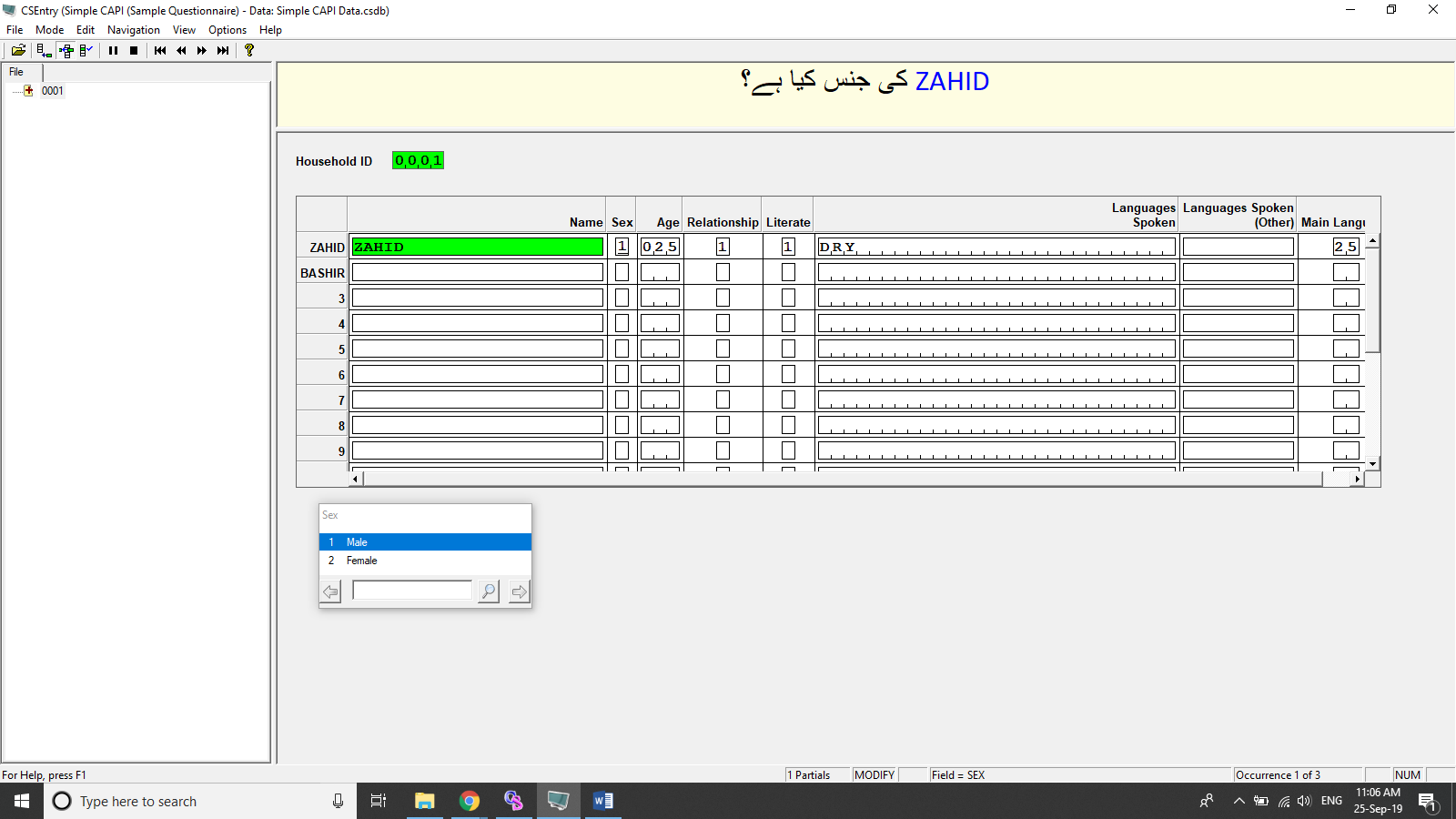 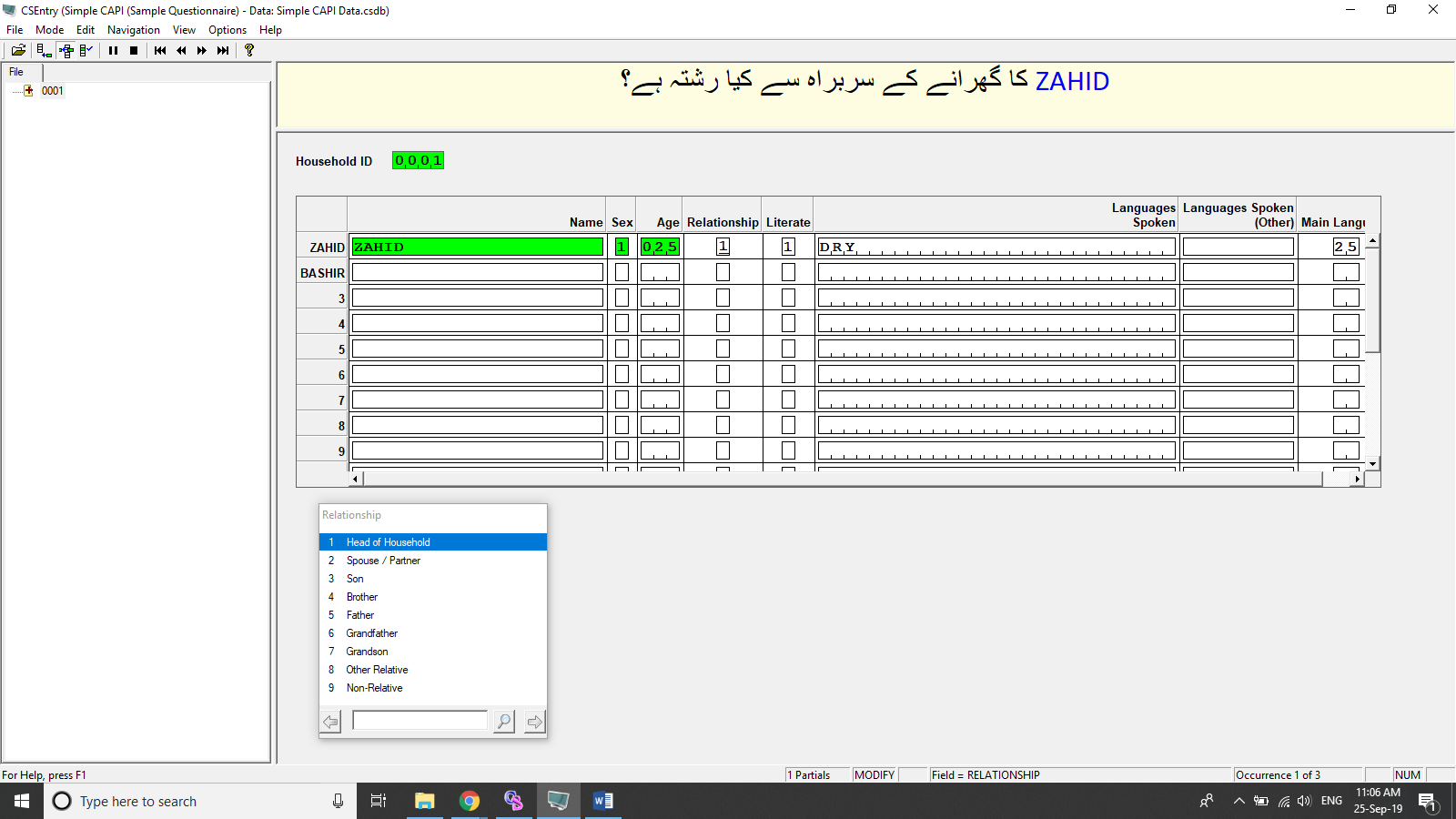 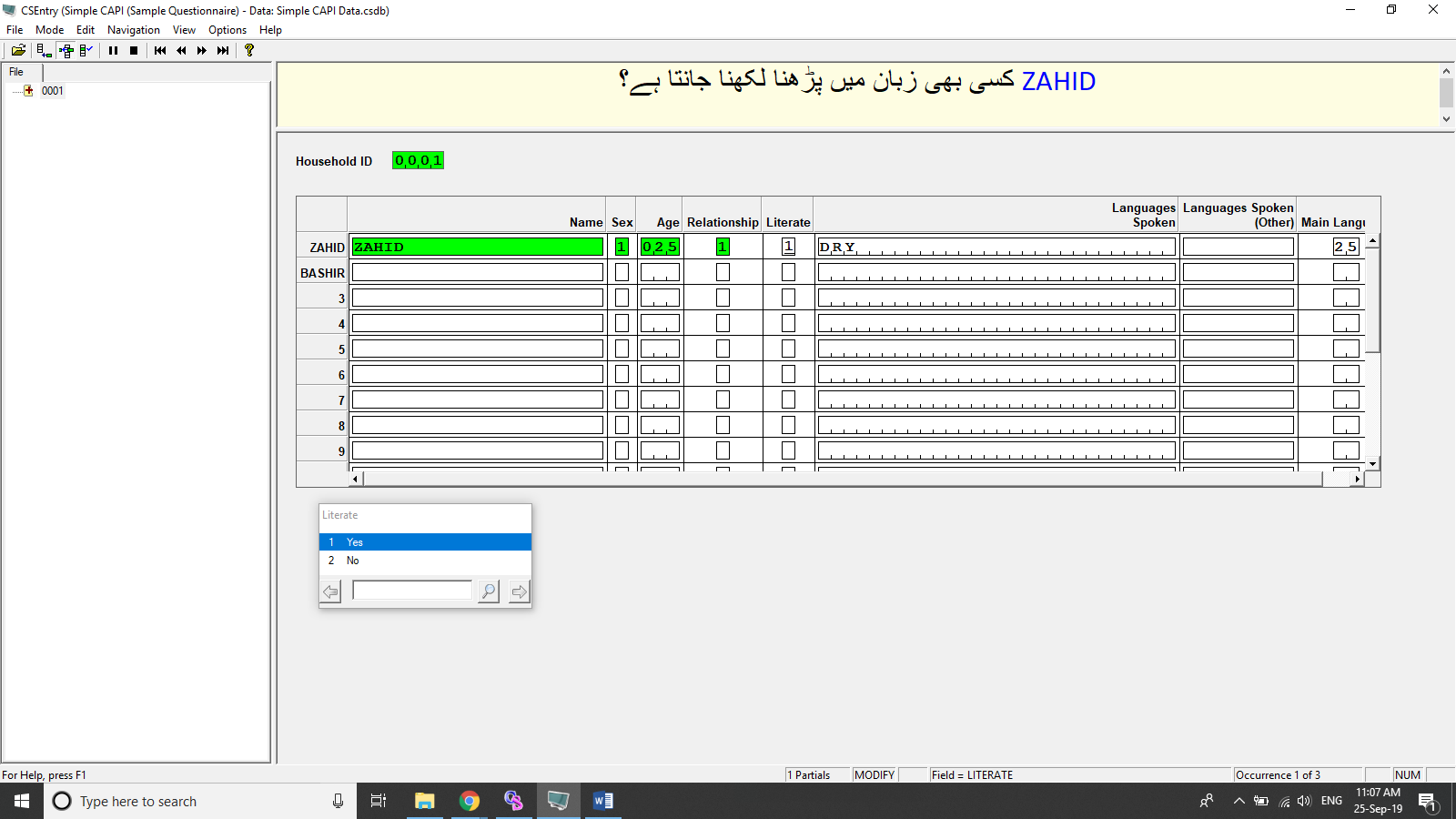 Tablet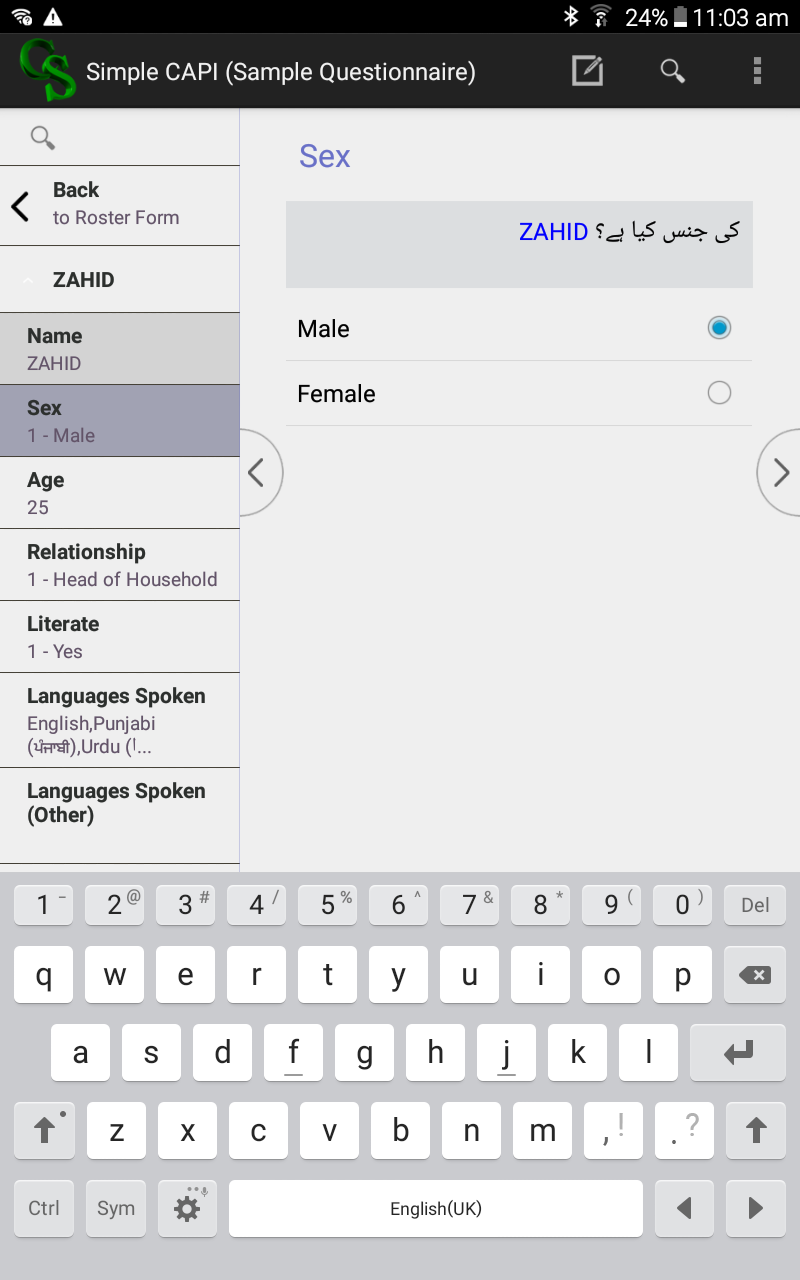 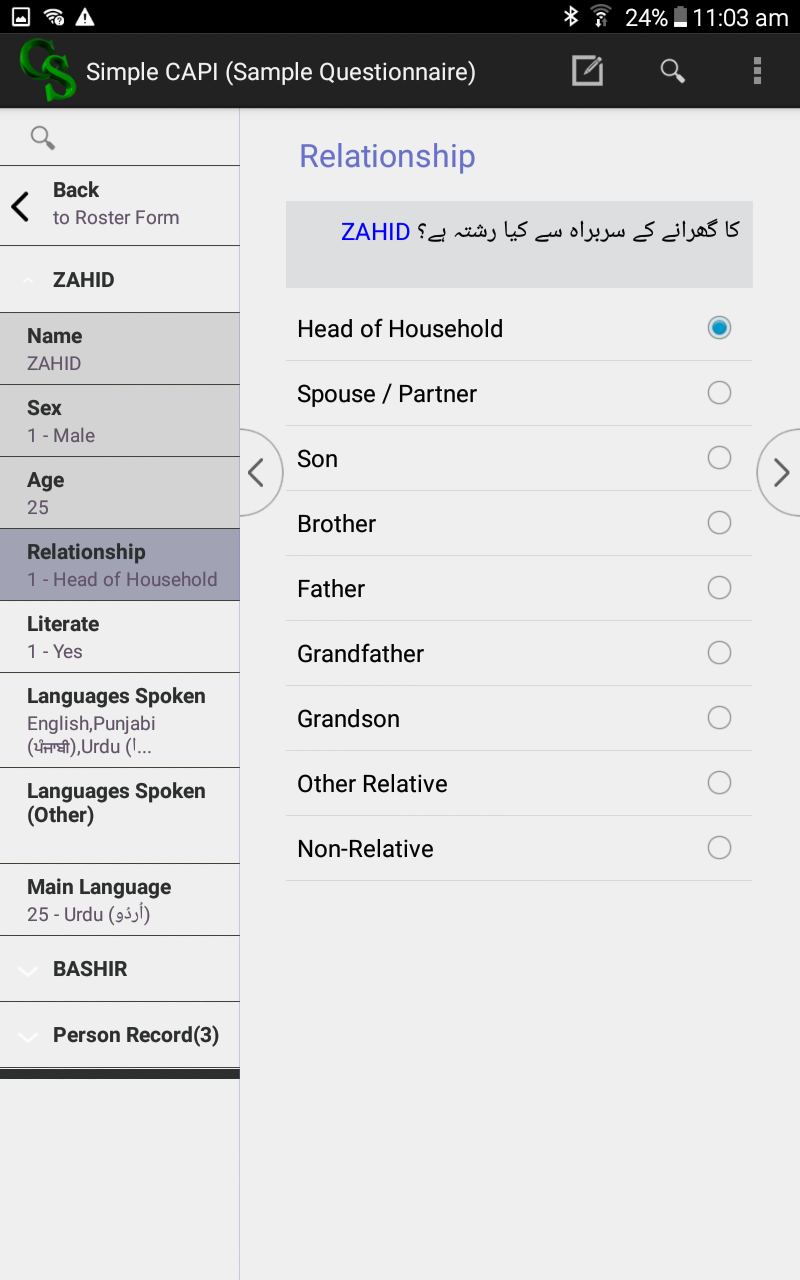 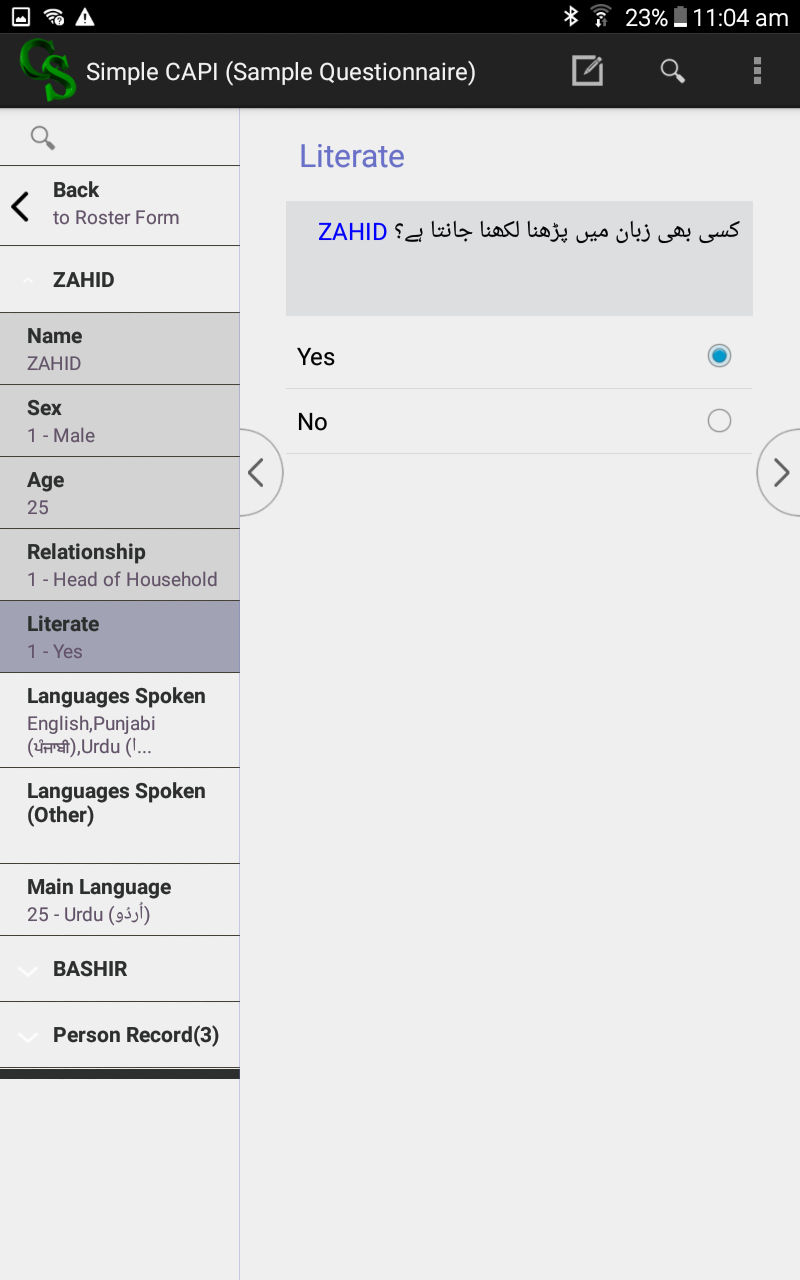 